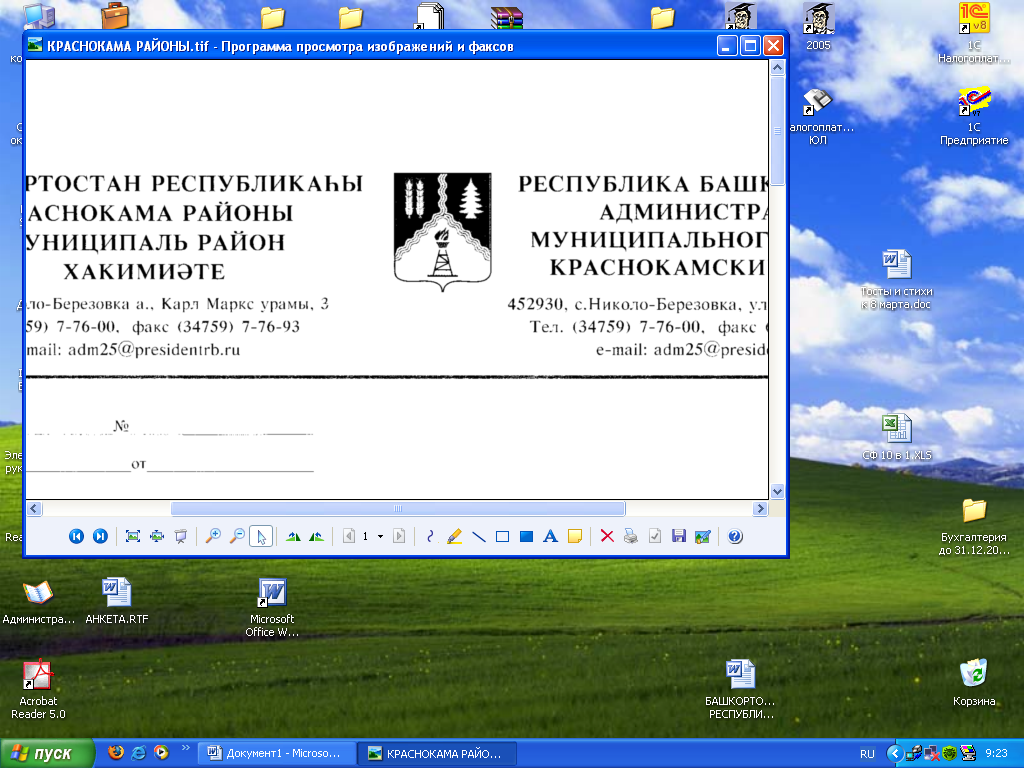 Об утверждении формы книги регистрации захоронений (захоронений урн с прахом), Порядка ведения книги регистрации захоронений (захоронений урн с прахом), Порядка передачи книг регистрации захоронений (захоронений урн с прахом) на постоянное хранение в архивный фонд муниципального архива         В соответствии с Федеральным законом № 8-ФЗ от 12.01.1996 г. «О погребении и похоронном деле» (ред. 28.07 .), Законом Республики Башкортостан  от 25 декабря 1996 года № 63-з "О погребении и похоронном деле в Республике Башкортостан", на основании Положения об организации ритуальных услуг и содержания мест захоронения на территории сельского поселения Шушнурский сельсовет муниципального района Краснокамский район Республики Башкортостан, утвержденного решением Совета сельского поселения Шушнурский сельсовет муниципального района Краснокамский район Республики Башкортостан от 17.02.2017 г. № 91, администрация сельского поселения Шушнурский сельсовет муниципального района Краснокамский район Республики БашкортостанПОСТАНОВЛЯЕТ:1.    Утвердить форму книги регистрации захоронений (захоронений урн с прахом) согласно приложению № 1.2.    Утвердить Порядок ведения книги регистрации захоронений (захоронений урн с прахом) согласно приложению № 2.3.    Утвердить Порядок передачи книг регистрации захоронений (захоронений урн с прахом) на постоянное хранение в архивный фонд муниципального архива согласно приложению № 3.Глава  сельского поселения                                                   Э.Н.Гилязетдинова Приложение №1              к постановлению администрации                                                                                                   сельского поселенияШушнурский сельсоветмуниципального районаКраснокамский районРеспублики Башкортостанот 29.04.  2019г. № 86ФОРМЫКНИГ РЕГИСТРАЦИИ ЗАХОРОНЕНИЙ (ЗАХОРОНЕНИЯ УРН С ПРАХОМ),НАДМОГИЛЬНЫХ СООРУЖЕНИЙ И УДОСТОВЕРЕНИЙ О ЗАХОРОНЕНИИ  УТВЕРЖДЕНА             Постановлением администрации                                                                                                   сельского поселенияШушнурский сельсоветмуниципального районаКраснокамский районРеспублики Башкортостанот 29.04.  2019г. № 86                                                             Титульный лист___________________________________________________________________________        наименование уполномоченного органа местного самоуправления__________________________________________________________________________                  в сфере погребения и похоронного делаКНИГАРЕГИСТРАЦИИ ЗАХОРОНЕНИЙ № ______________________________________________________________________________                     (наименование населенного пункта)___________________________________________________________________________                            (наименование кладбища)                      Начата "__" __________ 20__ г.                      Окончена "__" ________ 20__ г.Форма титульного листа книги регистрации захороненийФормат А4 (210 x )(лист книги)Форма листа книги регистрации захороненийФормат А3 (420 x )                                        УТВЕРЖДЕНА             Постановлением администрации                                                                                                   сельского поселенияШушнурский сельсоветмуниципального районаКраснокамский районРеспублики Башкортостанот 29.04.  2019г. № 86Титульный лист___________________________________________________________________________        наименование уполномоченного органа местного самоуправления___________________________________________________________________________                  в сфере погребения и похоронного делаКНИГАРЕГИСТРАЦИИ ЗАХОРОНЕНИЙ УРН С ПРАХОМ № ________________________________________________________________________________                     (наименование населенного пункта)___________________________________________________________________________                            (наименование кладбища)                      Начата "__" __________ 20__ г.                      Окончена "__" ________ 20__ г.Форма титульного листа книги регистрации захоронения урн с прахомФормат А4 (210 x )(лист книги)Примечание. Книга  регистрации захоронений урн заполняется на основанииучетных карточек.УЧЕТНАЯ КАРТОЧКА           Колумбарий N ____ Секция N ____ Ряд N ____ Ниша N ____                 Участок N ____ Аллея N ____ Могила N ____Квитанция N _____ от __________ Сумма ___________ Удостоверение N _________Лицо, имеющее право пользования нишей, могилой ____________________________Почтовый адрес ___________________________ Телефон ________________________Форма листа книги регистрации захоронения урн с прахомФормат А4 (210 x )Приложение №2                   к постановлению администрации                                                                                                   сельского поселенияШушнурский сельсоветмуниципального районаКраснокамский районРеспублики Башкортостан                                                           от 29.04.  2019г. № 86Порядок ведениякниг регистрации захоронений (захоронений урн с прахом)1. Порядок ведения книг регистрации захоронений(захоронений урн с прахом)1. Каждое захоронение, произведенное на территории общественных кладбищ Сельского поселения Шушнурский сельсовет муниципального района Краснокамский район Республики Башкортостан, регистрируется ответственным лицом за ведение книг регистрации, назначенным распоряжением  Главы Администрации Сельского поселения Шушнурский сельсовет муниципального района Краснокамский район Республики Башкортостан, в книге регистрации захоронений (захоронений урн с прахом) (далее – Книги).Книги ведутся по формам, утвержденным Администрацией Сельского поселения Шушнурский сельсовет муниципального района Краснокамский район Республики Башкортостан.2. Книги должны быть пронумерованы, прошнурованы, и скреплены подписью Главы Сельского поселения Шушнурский сельсовет муниципального района Краснокамский район Республики Башкортостан (его заместителя) и   печатью Администрации Сельского поселения Шушнурский сельсовет муниципального района Краснокамский район Республики Башкортостан. Книги являются документами строгой отчетности и относятся к делам с постоянным сроком хранения.3. На каждое кладбище ведется отдельная книга со своим порядковым номером. Порядковая нумерация книг начинается с цифры «1» и должна быть непрерывной и единой.4. Книга имеет титульный лист, на котором указываются слова «Книга регистрации захоронений» или «Книга регистрации захоронений урн с прахом», номер книги, наименование уполномоченного органа местного самоуправления  в сфере погребения и похоронного дела (Администрация сельского поселения Шушнурский сельсовет муниципального района Краснокамский район Республики Башкортостан), осуществляющего регистрацию захоронений умерших в регистрационной книге, наименование населенного пункта, название кладбища.5. Внесение записи в Книги производится в день захоронения умершего (урны с прахом).6. Книги можно заполнять от руки, как чернилами, так и шариковой ручкой.В Книгах не должно быть помарок и подчисток. Если при записи допущены неточности, Глава Сельского поселения Шушнурский сельсовет муниципального района Краснокамский район Республики Башкортостан ставит отметку, содержащую слово «исправленному верить», дату, личную подпись.7. Книги, законченные делопроизводством, до сдачи их в муниципальный архив, хранятся в Администрации Сельского поселения Шушнурский сельсовет муниципального района Краснокамский район Республики Башкортостан, в условиях, исключающих их порчу или утрату.8. Администрация Сельского поселения Шушнурский сельсовет муниципального района Краснокамский район Республики Башкортостан своим распоряжением назначает ответственных лиц, которые организуют работу и несут персональную ответственность за ведение и сохранность Книг.9. Администрация Сельского поселения Шушнурский сельсовет муниципального района Краснокамский район Республики Башкортостан обязана по запросам государственных органов, в соответствии с их   полномочиями, установленными законодательством, представлять сведения, содержащиеся в Книге.1.1. Заполнение граф книги регистрации захоронений      В графе «регистрационный номер захоронения» указывается порядковый  номер записи регистрации захоронения. Порядковая нумерация начинается с цифры «1» и должна быть непрерывной. С наступлением нового календарного года порядковая нумерация продолжается. При окончании книги и заведении новой нумерация продолжается.      В графе «Ф.И.О. умершего» указывается полностью фамилия, имя, отчество умершего.      В графе «возраст умершего» указывается количество полных лет умершего на день смерти.      В графе «дата захоронения» указывается дата смерти, число, месяц и год захоронения.      В графе «номер свидетельства о смерти из ЗАГСа и дата выдачи, каким ЗАГСом выдано свидетельство» указывается номер свидетельства о смерти, выданного органом записи актов гражданского состояния, дата его выдачи и наименование органа записи актов гражданского состояния, выдавшего свидетельство о смерти.     В графе «фамилия землекопа» указывается фамилия физического лица, непосредственно производившего предание умершего земле с указанием наименования организации, в которой он работает, ее юридический адрес и контактный телефон. Если захоронение производилось индивидуальным предпринимателем или самостоятельно родственниками умершего, то делается соответствующая запись.     В графе «номер участка, сектора/номер места захоронения» данные указываются дробью: в числителе указывается номер участка либо номер сектора,  на котором произведено захоронение умершего, а в знаменателе - номер места захоронения (одиночного, родственного, семейного,  почетного, воинского).    В графе «Ф.И.О. и адрес ответственного за место захоронения» указывается полностью фамилия, имя, отчество, адрес и контактный телефон супруга, близкого родственника, законного представителя умершего или иного лица, взявшего на себя обязанность по осуществлению погребения умершего, которому выдано удостоверение о захоронении умершего.    При перерегистрации места захоронения на другое лицо в данную графу вносятся соответствующие изменения.1.2. Заполнение граф книги захоронений урн с прахом     В графе «регистрационный номер захоронения урны с прахом» указывается порядковый номер записи регистрации захоронения урны с прахом. Порядковая   нумерация начинается с цифры «1» и должна быть непрерывной. С наступлением нового календарного года порядковая нумерация продолжается. При окончании книги и заведении новой нумерация продолжается.     В графе «Ф.И.О. умершего» указывается полностью фамилия, имя, отчество умершего.     В графе «возраст умершего» указывается количество полных лет умершего на день смерти.     В графе «дата смерти» указывается дата смерти.     В графе «дата кремации» указывается дата кремации.     В графе «место кремации» указывается наименование крематория и его адрес.     В графе «дата захоронения» указывается дата захоронения урны с прахом в землю либо в стену скорби.     В графе «номер свидетельства о смерти из ЗАГСа и дата выдачи» указывается номер свидетельства о смерти, выданного органом записи актов гражданского состояния и дата его выдачи.     В графе «каким ЗАГСом выдано свидетельство» указывается наименование органа записи актов гражданского состояния, выдавшего свидетельство о смерти.     В графе «номер участка, сектора/номер места захоронения, (ниши)» данные указываются дробью: в числителе указывается номер участка либо номер сектора,  на котором произведено захоронение урны с прахом, а в знаменателе - номер места захоронения либо номер ниши в стене скорби.      В графе «Ф.И.О. и адрес ответственного за место захоронения (нишу)» указывается полностью фамилия, имя, отчество, адрес и контактный телефон супруга, близкого родственника, законного представителя умершего или иного лица, взявшего на себя обязанность по осуществлению погребения умершего, которому выдано удостоверение о захоронении умершего. 2. Хранение книг регистрации захоронений(захоронений урн с прахом)В целях обеспечения сохранности книг, Администрация сельского поселения Шушнурский сельсовет муниципального района Краснокамский район Республики Башкортостан своим распоряжением назначает ответственных должностных лиц, которые организуют работу и несут персональную ответственность за сохранность книг.Упорядоченные книги хранятся в запирающихся шкафах, предохраняющих документы от пыли и воздействия солнечного света, или в специально отведенных для этой цели помещениях, отвечающих архивным требованиям сохранности документов.Не допускается хранение документов в ветхих, сырых, неотапливаемых, не отвечающих санитарно-гигиеническим требованиям помещениях, а также помещениях зданий, занятых службами общественного питания, пищевыми складами и организациями, хранящими агрессивные и пожароопасные вещества или применяющими опасные и химические технологии.Уничтожение книг регистрации захоронений (захоронений урн с прахом) запрещается.Законченные делопроизводством Книги, хранятся в Администрации сельского поселения Шушнурский сельсовет муниципального района Краснокамский район Республики Башкортостан в течение пяти лет, по истечении которых передаются на постоянное хранение в муниципальный архив в упорядоченном состоянии.     Приложение № 1к Порядку____________________________________________________(наименование уполномоченного органа местного____________________________________________________самоуправления в сфере погребения и похоронного дела)                                                УТВЕРЖДАЮ                                                Наименование должности                                                руководителя организацииПодпись Расшифровка подписи ДатаФонд N __________________ОПИСЬ N ________________                        ДЕЛ ПОСТОЯННОГО ХРАНЕНИЯ                        ЗА ______________ ГОДВ данный раздел описи внесено _________________________________________ дел                                        (цифрами и прописью)с N _________________________ по N ___________________________ в том числе:литерные номера: __________________________________________________________пропущенные номера: _______________________________________________________Наименование должностисоставителя описи                     Подпись       Расшифровка подписиЗаведующий архивоморганизации                           Подпись       Расшифровка подписиДатаСОГЛАСОВАНО                          УТВЕРЖДЕНОПротокол ЭК ________________         Протокол ЭПК _________________________(наименование органа)                (наименование уполномоченного____________________________         ______________________________________                                     органа исполнительной власти в области                                     архивного дела, федерального архива)от ______________ N ______________   от ______________ N ______________Форма годового раздела описи дел постоянного храненияуполномоченного органа местного самоуправления в сферепогребения и похоронного делаФормат А4 (210 x 297) Приложение № 2к ПорядкуУТВЕРЖДАЮ                                                           УТВЕРЖДАЮ____________________________________           ____________________________________(наименование должности руководителя               (наименование должности руководителя___________________________________             ____________________________________        организации-сдатчика)                                           организации-приемщика)Подпись         Расшифровка подписи                       Подпись          Расшифровка подписиДата            Печать                                                     Дата             ПечатьАКТ N_________ __________(дата)ПРИЕМА-ПЕРЕДАЧИ ДОКУМЕНТОВНА ХРАНЕНИЕ___________________________________________________________________________                           (основание передачи)___________________________________________________________________________                      (название передаваемого фонда)сдал, ________________________________________________________________________________________________________________________________________________                      (название организации-сдатчика)принял _______________________________________________________________________________________________________________________________________________                     (название организации-приемщика)документы названного фонда и научно-справочный аппарат к ним: Итого принято ___________________________ ед. хр.┌──────────────────────────────────┬────────────────────────────│Передачу произвели:                                              │Прием произвели:                      │Должность   Подпись   Расшифровка подписи      Должность   Подпись      Расшифровка подписи                      │ │Дата                                                                            Дата                                  └──────────────────────────────────┴────────────────────────────Форма акта приема-передачи документов на хранениеФормат А4 (210 x 297 Приложение №3                   к постановлению администрации                                                                                                   сельского поселенияШушнурский сельсоветмуниципального районаКраснокамский районРеспублики Башкортостанот 29.04.  2019г. № 86ПОРЯДОКпередачи книг регистрации захоронений (захоронений урн с прахом) на постоянное хранение в муниципальный архив1. Формирование (комплектование) и хранение документов захоронений уполномоченным органом в сфере погребения и похоронного делаКниги регистрации захоронений (захоронений урн с прахом) (далее — Книги) являются документами строгой отчетности и относятся к делам с постоянным сроком хранения.Законченные делопроизводством Книги хранятся в уполномоченном органе местного самоуправления в сфере погребения и похоронного дела в течение пяти лет, по истечении которых передаются на постоянное хранение в муниципальный архив.Книги передаются в упорядоченном состоянии по описям (приложение № 1).Прием документов на постоянное хранение оформляется актом приема-передачи дел между Администрацией Сельского поселения Шушнурский сельсовет муниципального района Краснокамский район Республики Башкортостан и муниципальным архивом (приложение № 2).Вместе с документами передаются три экземпляра описей.Книги передаются в муниципальный архив в архивных коробках.Все работы, связанные с передачей архивных документов на постоянное хранение, в том числе с их транспортировкой, выполняются за счет средств уполномоченного органа местного самоуправления в сфере погребения и похоронного дела.Упорядочение книг проводится ответственными за ведение книг сотрудниками Администрации Сельского поселения Шушнурский сельсовет муниципального района Краснокамский район Республики Башкортостан при методической помощи специалистов муниципальных архивов.В целях учета находящихся на хранении книг создаются учетные документы:Описи дел;Листы фондов для учета состава и объема книг по каждому кладбищу (приложение № 3);Паспорт архива для суммарного количества дел. Паспорт составляется ежегодно в декабре месяце, и один экземпляр представляется в муниципальный архив (приложение № 4);Дело фонда, в состав дела включаются акты приема-передачи книг, исторические справки, акты и листы проверки наличия книг, акты выдачи книг, документы о работе с фондом, изменениях его объема и состава.Администрация Сельского поселения Шушнурский сельсовет муниципального района Краснокамский район Республики Башкортостан не реже одного раза в течение пяти лет представляет описи книг на рассмотрение экспертно-проверочной комиссии органу управления архивным делом муниципального района Краснокамский район Республики Башкортостан2. Составление описей дел В Администрации Сельского поселения Шушнурский сельсовет муниципального района Краснокамский район Республики Башкортостан описи Книг хранятся на протяжении пяти лет по каждому кладбищу отдельно.По истечении пятилетнего срока Книги входят в состав фонда Администрации Сельского поселения Шушнурский сельсовет муниципального района Краснокамский район Республики Башкортостан, который составляет на каждое кладбище отдельную опись дел. Описи дел систематизируются в алфавитном порядке, каждой описи присваивается свой порядковый номер (1, 2, 3 и т.д.). Описи дел сопровождаются единым титульным листом, оглавлением (перечень кладбищ) и исторической справкой.3. Использование документов Использование документов — применение документов и (или) информации, в них содержащейся, в целях удовлетворения информационных потребностей граждан, общества, государства.Основными формами использования документов являются:Исполнение запросов граждан (информация по запросам выдается в виде архивной справки, архивной копии и архивной выписки на основании письменного заявления и по установленной форме) (приложение № 5);Выдача документов во временное пользование (приложение № 6).Срок исполнения запросов граждан и организаций не должен превышать 30 календарных дней со дня регистрации обращения. Выдача книг во временное пользование производится на срок не более 3 месяцев.Книги, изъятые в качестве вещественных доказательств в соответствии с действующим законодательством, подлежат возврату.4. Контроль за соблюдением порядка ведения, обеспечениемсохранности и подготовки для постоянного хранения книгрегистрации захоронений (захоронений урн с прахом)Контроль за соблюдением порядка ведения, обеспечением сохранности и передачи книг захоронений (захоронений урн с прахом) в сельском поселении осуществляет уполномоченный орган в сфере погребения и похоронного дела совместно с органом управления архивным делом муниципального района Краснокамский район Республики БашкортостанПриложение № 3к ПорядкуКНИГАУЧЕТА ПОСТУПЛЕНИЙ ДОКУМЕНТОВ    Итого поступило за ____ год _________________ ед. хр. (документов, листов)                                                   (цифрами и прописью)В том числе <*>: ____________________________________________________________________________________________________________________________________________________________________________ Наименование должности работника  Подпись                      Расшифровка подписи                                 Дата___________________________<*> В общих архивах допускается ведение единой книги учета поступлений на документы всех видов с указанием их объемов в итоговой записи.Форма книги учета поступлений документовФормат А3 (420 x 297 мм)ЛИСТ ФОНДА N ______________________________________________________________________________________ (Местонахождение фонда (наименование организации, где хранится фонд) (Дата первого поступления                                                                         документов фонда)1. Учет неописанных документовФорма листа фонда2. Учет описанных документовФорма листа фонда Формат А4 (210 x 297 мм)Приложение № 4к ПорядкуКому предоставляется ______________________________________________________                               (наименование и адрес получателя)Кем предоставляется _______________________________________________________                       (наименование и адрес отчитывающейся организации)___________________________________________________________________________             (форма собственности отчитывающейся организации)ПАСПОРТАРХИВА ОРГАНИЗАЦИИ, ХРАНЯЩЕЙ УПРАВЛЕНЧЕСКУЮ ДОКУМЕНТАЦИЮНА ___ ________ 20___ ГОДА1. Общие сведения2. Сведения о документах3. Кадры            Условия хранения документов (нужное подчеркнуть)Хранилище: есть, нет; сухое, сырое; светлое, темноеОтопление: центральное, печное, отсутствует.Стеллажи: металлические, деревянные, комбинированные; нет.                                                                    Шкафы: металлические, деревянные; отсутствуют.                                                                    Сигнализация: пожарная: есть, нет; охранная: есть, нет.                                                                    Читальный зал: есть, нет.                                          Температурно-влажностный режим: соблюдается, не соблюдается.Глава сельского   поселения                  ______________________________________                          (подпись) "__" ___________ 20__ г. Фамилия и телефон исполнителяФорма паспорта архива организации, хранящей управленческую документациюФормат А3 (297 x 420 мм)Приложение № 5к ПорядкуАдресат_______________________________________        				 (название архива)_________________________________________       							 (почтовый индекс, адрес,                           _________________________________________           							  телефон, факс)АРХИВНАЯ СПРАВКА N ___________________ ___________________(дата)На N _____________ от ___________________Руководитель организации          Подпись               Расшифровка подписиОснование:Исполнитель                       Подпись               Расшифровка подписи                                             Печать Форма архивной справкиФормат А4 (210 x 297 мм)Приложение № 6к Порядку                                                         					   (Титульный лист) Администрация сельского поселенияШушнурский сельсоветмуниципального районаКраснокамский районРеспублики БашкортостанКНИГАВЫДАЧИ ДОКУМЕНТОВ № _______                        Начата ____________________                        Окончена __________________Форма титульного листа книги выдачи документовФормат А4 (210 x 297 мм)                                                                (лист книги)ИТОГО в __________________ году выдано из хранилища N _____________________                                                      (цифрами и прописью)___________________________________________________________________ ед. хр. Наименование должности работника,составившего итоговую запись               Подпись      Расшифровка подписи ДатаФорма книги выдачи дел из хранилищаФормат А4 (210 x 297 мм) БАШКОРТОСТАН РЕСПУБЛИКАҺЫ КРАСНОКАМА РАЙОНЫ МУНИЦИПАЛЬ РАЙОНЫРЕСПУБЛИКА БАШКОРТОСТАНМУНИЦИПАЛЬНЫЙ РАЙОНКРАСНОКАМСКИЙ РАЙОНШУШНУРАУЫЛ СОВЕТЫАУЫЛ БИЛӘМӘҺЕ СОВЕТЫАДМИНИСТРАЦИЯСЕЛЬСКОГО ПОСЕЛЕНИЯШУШНУРСКИЙ СЕЛЬСОВЕТ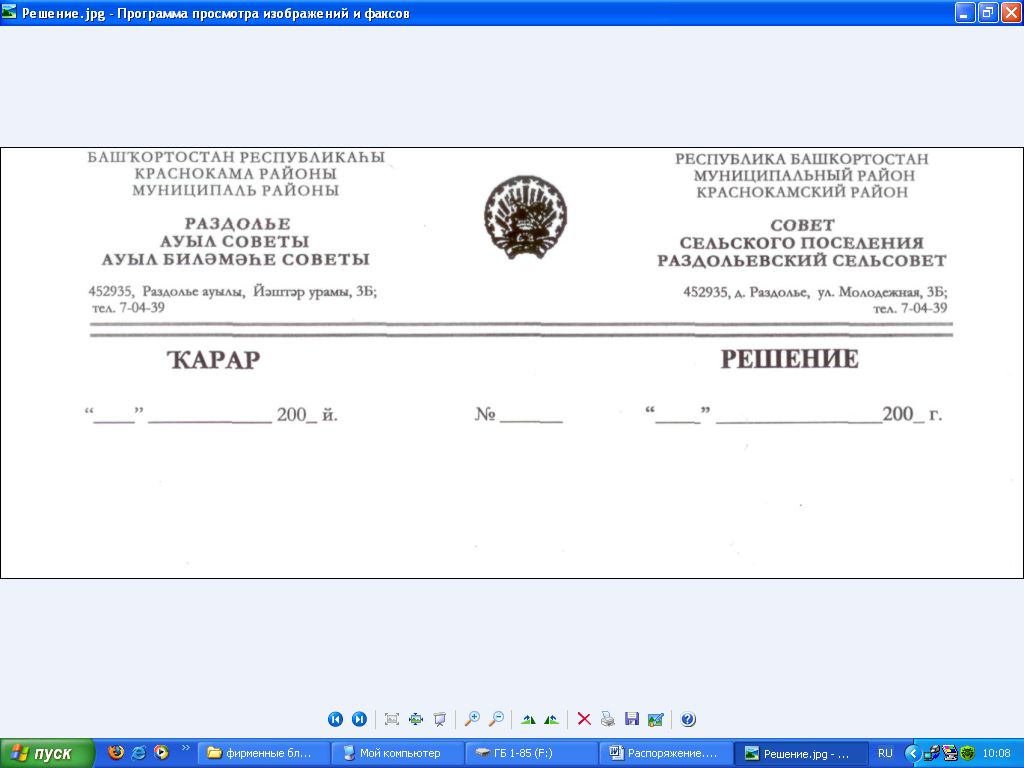          ПОСТАНОВЛЕНИЕ    «29»  апрель           2019  й.               №  86«« 29»   апреля    .Регистра-  
ционный    
номер      
захороненияФ.И.О.  
умершегоВозраст
умершегоДата  
смертиДата   
захо-  
роненияНомер        
свидетельства
о смерти из  
ЗАГСа и дата
выдачи Каким ЗАГСом
выдано       
свидетельствоФамилия  
землекопаНомер      
участка,   
сектораНомер      
места      
захороненияФ.И.О. и   
адрес      
ответст-   
венного за
место      
захороненияРегистра-  
ционный    
номер      
захороненияФ.И.О.  
умершегоВозраст
умершегоДата  
смертиДата   
захо-  
роненияНомер        
свидетельства
о смерти из  
ЗАГСа и дата
выдачи Каким ЗАГСом
выдано       
свидетельствоФамилия  
землекопаНомер      
участка,   
сектораНомер      
места      
захоронения1234567899Регистра-  
ционный    
номер      
захоронения
урны с     
прахом     Ф.И.О.  
умершегоВозраст
умершегоДата  
смертиДата    
кремацииМесто   
кремацииДата   
захо-  
роненияНомер   
свиде-  
тельства
о смерти
из ЗАГСа
и дата  
выдачи  Каким   
ЗАГСом  
выдано  
свиде-  
тельствоНомер   
участкаФ.И.О. и   
адрес      
ответствен-
ного за    
место      
захоронения
или нишу   Регистра-  
ционный    
номер      
захоронения
урны с     
прахом     Ф.И.О.  
умершегоВозраст
умершегоДата  
смертиДата    
кремацииМесто   
кремацииДата   
захо-  
роненияНомер   
свиде-  
тельства
о смерти
из ЗАГСа
и дата  
выдачи  Каким   
ЗАГСом  
выдано  
свиде-  
тельствоN места
захорон.
(ниши)  Ф.И.О. и   
адрес      
ответствен-
ного за    
место      
захоронения
или нишу        1         2      3      4      5       6       7      8       9       10       11     N    
п/п  Ф.И.О.              Дата кремацииКремационный
номер       Примечание         N  
п/пИндекс
делаЗаголовок делаКрайние   
датыКоличество    
листовПримечания 1   2            3              4           5             6       N  
п/пНазвание, номер описиКоличество   
экземпляров  
описиКоличество ед.  
хр.Примечания12345N  
п/пДата       
поступленияНаименование
организации
(фамилия,   
инициалы    
лица), от   
которой     
поступили   
документыНаименование,
номер и дата
документа, по
которому     
приняты      
документыНазвание
фондаГоды      
документовКол-во     
ед. хр. или
неописанных
документов
(листов)Краткая  
характе-
ристика  
состоянияНомер      
фонда,     
присвоенный
поступившим
документам
по списку  
фондовПримечание12345678910Крайние даты каждого   
названия фондаНазвание фонда           1                                   2                        Дата   
записиНазвание, N и дата      
документа, по которому  
поступили или выбыли    
документыПоступлениеПоступлениеВыбытиеВыбытиеДата   
записиНазвание, N и дата      
документа, по которому  
поступили или выбыли    
документыКол-во
ед.   
хр.Крайние
датыКол-во
ед. хр.Крайние
даты123456Дата  
записиНомер
описи
делКрайние
даты   
дел по
описиНазвание  
описи или
аннотация
документовПоступило
делВыбытиеВыбытиеВыбытиеНаличие (остаток)Наличие (остаток)Наличие (остаток)Наличие (остаток)Наличие (остаток)Наличие (остаток)Дата  
записиНомер
описи
делКрайние
даты   
дел по
описиНазвание  
описи или
аннотация
документовПоступило
делДелОснование
выбытия (название,
дата, N   
документа)В том числе
по описям,  
утвержденным
ЭПК                               В том числе                               В том числе                               В том числе                               В том числе                               В том числе                               В том числеДата  
записиНомер
описи
делКрайние
даты   
дел по
описиНазвание  
описи или
аннотация
документовПоступило
делДелОснование
выбытия (название,
дата, N   
документа)В том числе
по описям,  
утвержденным
ЭПКед. хр.постоянного храненияпостоянного храненияпостоянного храненияпостоянного храненияпостоянного храненияпо л/спо л/спо л/сДата  
записиНомер
описи
делКрайние
даты   
дел по
описиНазвание  
описи или
аннотация
документовПоступило
делДелОснование
выбытия (название,
дата, N   
документа)В том числе
по описям,  
утвержденным
ЭПКед. хр.ДелДелКрайние
датыделКрайние
датыделИз них по   
описям,  утвержденным
ЭПКед. хр.Делкрайние
датыИз них по   
описям,  утвержденным
ЭПКИз них по   
описям,  утвержденным
ЭПК123456789101111111213141516Код строкиКоличество фондовПлощадь архивохранилища
(кв. м)                Загруженность       
архивохранилища (%)    А             1                   2                    3          101       Показатели           Код     
строки  Количество единиц храненияКоличество единиц храненияКоличество единиц храненияКоличество единиц храненияКоличество единиц храненияКоличество единиц храненияКоличество единиц храненияКоличество единиц храненияКоличество единиц храненияКоличество единиц храненияПоказатели           Код     
строки  ВсегоКрайние даты      Крайние даты      Крайние даты      Крайние даты      Из них внесено в описи,  
утвержденные             
(согласованные) ЭПК      
архивного учреждения     Из них внесено в описи,  
утвержденные             
(согласованные) ЭПК      
архивного учреждения     Из них внесено в описи,  
утвержденные             
(согласованные) ЭПК      
архивного учреждения     Из них внесено в описи,  
утвержденные             
(согласованные) ЭПК      
архивного учреждения     Хранится сверх
установленного
срока         Показатели           Код     
строки  ВсегоКрайние даты      Крайние даты      Крайние даты      Крайние даты      ВсегоКрайние даты       Крайние даты       Крайние даты       Хранится сверх
установленного
срока         Показатели           Код     
строки  ВсегоНачальнаяНачальнаяКонечнаяКонечнаяВсегоНачальнаяКонечнаяКонечная          А             Б      1      2        2       3       3      4      5        6        6          7       Постоянного хранения201     По личному составу   202     N  
п/пДата  
выдачиФонд.
NОпись NЕд.хр.Кому  
выданоРасписка в
получении
делаДата    
возврата
делаРасписка в
возвращении
делаПримечание12345678910